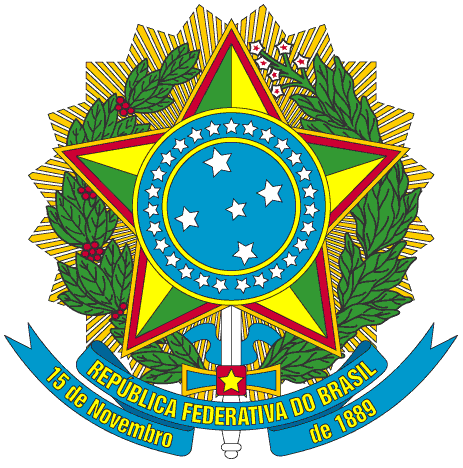 SERVIÇO PÚBLICO FEDERALPORTARIA Nº 012/2016/PROEN, DE 1º  DE AGOSTO  DE 2016O PRÓ-REITOR DE ENSINO DO INSTITUTO FEDERAL DE EDUCAÇÃO, CIÊNCIA E TECNOLOGIA DO CEARÁ, no uso de suas atribuições, considerando a Portaria Nº 298 de 12 de março de 2013 e a Portaria Nº 200/GR, de 28 de fevereiro de 2014.RESOLVEArt. 1º - Criar comissão para avaliação do Curso Técnico em Instrumento Musical, modalidade de oferta Subsequente, apresentado pelo campus Tabuleiro do Norte, tomando por base o Instrumental de Avaliação de Cursos Técnicos, aprovado pelo Conselho Superior - Resolução Nº 025 de 25/10/2013.§ 1º - Instituir a comissão responsável pela avaliação da implantação do Curso Técnico em Instrumento Musical, proposto pelo campus Tabuleiro do Norte, com os servidores nominados a seguir:I.   Ricardo Liarth da Silva Cruz 				Siape 1668008II.  Raimundo Nonato Cordeiro				Siape 0269886III. Francisco José Costa Holanda				Siape 0269786IV. Hobson Almeida Cruz	 				Siape 2163804V.  Etelvina Maria Marques Moreira				Siape 0269715§ 2º - A comissão terá o prazo de 60 dias contados a partir da data desta portaria para apresentar o resultado dos trabalhos.PUBLIQUE-SE                        ANOTE-SE                      CUMPRA-SE	PRÓ-REITORIA DE ENSINO DO INSTITUTO FEDERAL DE EDUCAÇÃO CIÊNCIA E TECNOLOGIA DO CEARÁ, 1º de agosto de 2016.Reuber Saraiva de SantiagoPró-reitor de Ensino